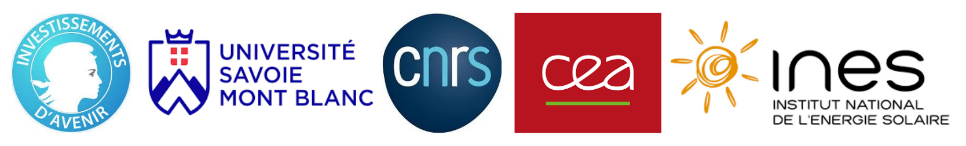 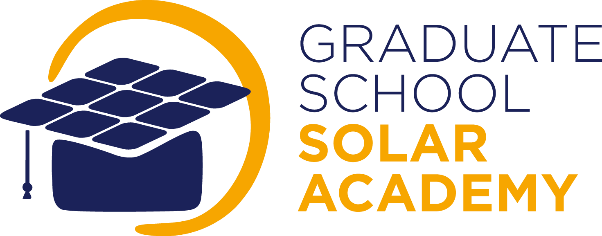 SUJET DE THÈSEManifestation d’intérêt (50% de financement)Année universitaire 2020-20211. LABORATOIRE(S) EUR Solar Academy (USMB/CNRS/CEA) Nom ou sigle : Statut : Nom ou sigle : Statut : 2. DIRECTION DE THÈSEDirecteur de thèse (HDR) : Codirecteur éventuel : 3. COLLABORATIONS EVENTUELLES : Cotutelle de Thèse - Université : Entreprise ou Organisme : 4. THÈME(S) EUR SOLAR ACADEMY:5. CO-FINANCEMENT ENVISAGÉ :5. SUJET DE THÈSETitre :5. SUJET DE THÈSETitre :6. RESUME (1 page maximum)6. RESUME (1 page maximum)7. CANDIDAT RECHERCHE : Compétences requises : Candidat(e) potentiel(le) : 7. CANDIDAT RECHERCHE : Compétences requises : Candidat(e) potentiel(le) : 